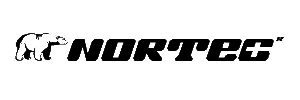 Ис. №___374_________От «  14    » __03____2018гРуководителю предприятияПриглашение к участию в открытом тендереОбщество с ограниченной ответственностью «Нортек» приглашает Вас принять участие в открытом тендере на проведение работ по монтажу трубопровода сжатого воздуха высокого давленияДля участия в тендере Вам необходимо до 29 марта 2018 г. направить в тендерную комиссию следующую информацию:1. Коммерческое предложение с указанием стоимости выполнения работ и оборудования (включая налоги, сборы и иные платежи), а также сроки выполнения работ и порядка оплаты;2. Последнюю зарегистрированную редакцию Устава Вашей компании, свидетельство о регистрации (для всех участников);3. Бухгалтерский баланс за 2017 год, справки о кредиторской и дебиторской задолженности (для финалистов тендера);4. Проект договора.При выборе поставщика предпочтение будет отдаваться предложениям:- с минимальной стоимостью выполнения работ;- отсутствие авансирования. (в части предпочтений к условиям будущего договора допускается заключить договор по форме организации, при этом порядок оплаты определяется в редакции: «Оплата оказанных услуг производится в рублях РФ с отсрочкой 30 календарных дней, на основании подписанных Заказчиком актов выполненных работ»).Приложение:Техническая документация – 2 листаИнформацию направлять на электронный адрес: user0633@ashk.ruКонтактное лицо по возникающим вопросам: Нохрин Антон Викторович, тел. (963) 570-1546